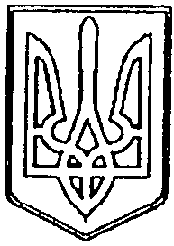 У К Р А Ї Н АЧОРТКІВСЬКА    МІСЬКА    РАДА                                                                                                                                                            друге пленарне засідання першої  сесії Чортківської міської ради VII скликання                                                           РІШЕННЯ від  13 листопада 2015 року                                          № 22 м. ЧортківПро внесення змін до рішенняміської ради № 7 від 20 січня 2015 року «Про міський бюджет на 2015 рік» Відповідно до   статті  78  Бюджетного кодексу України, керуючись  пунктом 23 статті 26 Закону України «Про місцеве самоврядування в Україні» та враховуючи пропозиції постійної комісії міської ради з питань бюджету, фінансів, цін та комунального майна, міська радаВИРІШИЛА:1. Збільшити обсяг доходів загального фонду міського бюджету на 2015 рік на суму                                                                                   1 248 129 грн.в тому числі:1.1. 11010100 «Податок на доходи фізичних осіб, що сплачується   податковими агентами, із доходів платника податку у вигляді заробітної плати»                           100 000 грн.1.2. 11010200 «Податок на доходи фізичнихосіб з грошового забезпечення, грошових винагородта інших виплат, одержаних військовослужбовцями та особами рядового і начальницького складу, що сплачується податковими агентами»                                        70 000 грн.1.3. 14040000 «Акцизний податок з реалізації суб`єктами господарювання роздрібної торгівлі підакцизних товарів»       628 129 грн.1.4. 18050300 «Єдиний податок з юридичних осіб»     50 000 грн.1.5. 18050400 «Єдиний податок з фізичних осіб»                       350 000 грн.1.6. 22012500 «Плата за надання інших адміністративних послуг»                                                                                               50 000 грн.2.Збільшити обсяг видатків загального фонду міського бюджету на 2015 рік на суму                                                                                  1 238 129грн.2.1. За функціональною класифікацією видатків    Державне управління                                                          4 300 грн.з них на:оплата праці                                                                                                   4 300 грн.Освіта                                                                                                        800 000 грн.з них на:оплата праці                                                                                               505 000 грн.оплата комунальних послуг та енергоносіїв                                     123 200 грн.інші видатки на поточне утримання установ                                         171 800 грн.Соціальний захист та соціальне забезпечення                                  123 000 грн.з них на:оплата праці                                                                                                 27 580 грн.інші виплати населенню                                                                             75 000 грн.інші видатки на поточне утримання установ                                           20 420 грн.Житлово-комунальне господарство                          310 829 грн.з них на:інші видатки на поточне утримання установ            310 829 грн. 2.2. За головними розпорядниками коштів2.2.1. Чортківська міська рада                                       348 829 грн.                               з них на:оплата праці                                                                            3 000 грн.в тому числі:КФК 091101 «Утримання центрів соціальних служб для сім’ї, дітей та молоді»                                                                  3 000 грн.інші виплати населенню                                          35 000 грн.в тому числі:КФК 090412 «Інші видатки на соціальний захист населення»                                                                                         35 000 грн.інші видатки на поточне утримання установ    310 829 грн.в тому числі:КФК 100103 «Дотація житлово-комунальному господарству»                                                                                   44 000 грн.КФК 100203 «Благоустрій міст, сіл, селищ»     266829 грн.2.2.2. Управління освіти міської ради                                           800 000 грн.з них на:оплата праці                                                                        505 000 грн.в тому числі:КФК 070101 «Дошкільні заклади освіти»                                    200 000 грн.КФК 070201 «Загальноосвітні школи (в т.ч. школа-дитячий садок, інтернат при школі), спеціалізовані школи, ліцеї, гімназії, колегіуми»                        210 000 грн.КФК 070301 «Загальноосвітні школи-інтернати,загальноосвітні санаторні школи-інтернати»      95 000 грн.оплата комунальних послуг та енергоносіїв                123 200 грн.в тому числі:КФК 070201 «Загальноосвітні школи (в т.ч. школа-дитячий садок, інтернат при школі), спеціалізовані школи, ліцеї, гімназії, колегіуми»                        108 000 грн.КФК 070301 «Загальноосвітні школи-інтернати,загальноосвітні санаторні школи-інтернати»      15 200 грн.інші видатки на поточне утримання установ              171 800 грн.в тому числі:КФК 070101 «Дошкільні заклади освіти»                                    136 600 грн.КФК 070301 «Загальноосвітні школи-інтернати,загальноосвітні санаторні школи-інтернати»      35 200 грн.2.2.3. Управління соціального захисту населення, сім’ї та праці міської ради                                                               85 000 грн.                               з них на:оплата праці                                       24 580 грн.в тому числі:КФК 091204 «Територіальні центри соціального обслуговування (надання соціальних послуг)»                             14 630 грн.КФК 091206 «Центри соціальної реабілітації дітей-інвалідів, центри професійної реабілітації інвалідів»                                      9 950 грн.інші виплати населенню                                          40 000 грн.в тому числі:КФК 091207 «Пільги, що надаються населенню (крім ветераніввійни і праці, військової служби, органів внутрішніх справ та громадян, які постраждали внаслідок Чорнобильської катастрофи), на оплату житлово-комунальних послуг і природного газу»                                        40 000 грн.інші видатки на поточне утримання установ    20 420 грн.в тому числі:КФК 091204 «Територіальні центри соціального обслуговування (надання соціальних послуг)»                               5 370 грн.КФК 091206 «Центри соціальної реабілітації дітей-інвалідів, центри професійної реабілітації інвалідів»                                    15 050 грн.2.2.4. Служба у справах дітей міської ради                                            4 300 грн.                               з них на:оплата праці                                               4 300 грн.в тому числі:КФК 010116 «Органи місцевого самоврядування»                         4 300 грн.3. Затвердити перерозподіл бюджетних призначень за головними розпорядниками коштів за кодами функціональної та економічної класифікації видатків загального фонду міського бюджету на 2015 рік:3.1. Управління соціального захисту населення, сім’ї та праці міської ради 3.1.1. Зменшити асигнування на:                     3 960грн.з них на:оплата комунальних послуг та енергоносіїв3 960 грн.в тому числі:КФК 091206 «Центри соціальної реабілітації дітей-інвалідів, центри професійної реабілітації інвалідів»                                      3 960 грн.3.1.2.  Збільшити асигнування на:                 3 960грн.з них на:інші видатки на поточне утримання установ      3 960 грн.в тому числі: КФК 091206 «Центри соціальної реабілітації дітей-інвалідів, центри професійної реабілітації інвалідів»                                      3 960 грн.3.2. Відділ культури, туризму, національностей та релігії міської ради                                     3.2.1. Зменшити асигнування на:                      30 450грн.з них на:оплата праці                                                                         16 000  грн.                     в тому числі: КФК 110202 «Музеї і виставки»                                                     16 000 грн.оплата комунальних послуг та енергоносіїв6 950 грн.в тому числі:КФК 110205 «Школи естетичного виховання дітей»                     6 950 грн.інші видатки на поточне утримання установ      7 500 грн.в тому числі: КФК 110202 «Музеї і виставки»                                                       4 500 грн.КФК 110205 «Школи естетичного виховання дітей»                     3 000 грн.3.2.2.  Збільшити асигнування на:                 30 450грн.з них на:оплата праці                                                                         16 000  грн.                     в тому числі: КФК 110502 «Інші культурно-освітні заклади та заходи»           16 000 грн.оплата комунальних послуг та енергоносіїв6 950 грн.в тому числі:КФК 010116 «Органи місцевого самоврядування»                         6 950 грн.інші видатки на поточне утримання установ    7 500 грн.в тому числі: КФК 110201 «Бібліотеки»                                                                  3 000 грн.КФК 110502 «Інші культурно-освітні заклади та заходи»             4 500 грн.3.3. Фінансове управління міської ради                                     3.3.1. Зменшити асигнування на:                      2 400грн.з них на:оплата комунальних послуг та енергоносіїв2 400 грн.в тому числі:КФК 010116 «Органи місцевого самоврядування»                         2 400 грн.3.3.2.  Збільшити асигнування на:                 2 400грн.з них на:інші видатки на поточне утримання установ    2 400 грн.в тому числі: КФК 010116 «Органи місцевого самоврядування»                         2 400 грн.4. Збільшити обсяг видатків спеціального фонду міського бюджету на    10 000 грн. за рахунок:- збільшення доходів загального фонду, що передаються із загального фонду міського бюджету до бюджету розвитку (спеціального фонду) на10 000 грн.4.1. За функціональною класифікацією видатківЖитлово-комунальне господарство                       10 000 грн.з них на:капітальні видатки                                                    10 000 грн.  4.2. За головними розпорядниками коштів4.2.1. Чортківська міська рада                                                  10 000 грн.з них на:капітальні видатки                              10 000 грн.в тому числі:КФК 100102 «Капітальний ремонт житлового фондумісцевих органів влади»                                                                   10 000 грн.5. Внести зміни у джерела фінансування міського бюджету на 2015 рік (додаток 2 до рішення Чортківської міської ради від 20 січня 2015 року № 7 «Про міський бюджет на 2015 рік»), замінивши цифри кодів фінансування 208400 «Кошти, що передаються із загального фонду бюджету до бюджету розвитку (спеціального фонду)» та 602400 «Кошти, що передаються із загального фонду бюджету до бюджету розвитку (спеціального фонду)» за загальним фондом з мінус 7 940 479 на мінус 7 950 479 за спеціальним фондом з 7 940 479на 7 950 479 у тому числі бюджет розвитку - з 7 940 479на               7 950 479.6. Затвердити зміни до перелікуоб’єктів, видатки на які у 2015 році будуть проводитися за рахунок коштів бюджету розвитку міського бюджету (додаток 5 до рішення Чортківської міської ради від 20 січня 2015 року № 7 «Про міський бюджет на 2015 рік»),  згідно з додатком 1.7. Затвердити зміни до переліку державних та регіональних програм, які фінансуватимуться за рахунок коштів міського бюджету у 2015 році (додаток 6 до рішення Чортківської міської ради від 20 січня 2015 року № 7 «Про міський бюджет на 2015 рік»),  згідно з додатком 2.8. Контроль за виконанням рішення покласти на постійну комісію  Чортківської міської ради з питань бюджету, фінансів, цін і комунального майна.Міський голова  				В.П.ШМАТЬКО